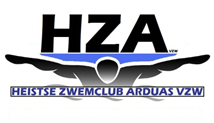 Ledenfiche COMPETITIE 2022-2023 HZA vzw Persoonsgegevens:U heeft een mail gekregen vanuit Assist om je gegevens na te kijken. Gelieve je gegevens up-to-date te brengen.Lidgeld :  (te betalen via link in mail “kijk je gegevens na”, doorklikken op “lidgeld” rechtsboven)  Een attest voor de mutualiteit wordt automatisch per mail aan u doorgestuurd op bovenstaand mailadres, enkele weken na uitvoering van de betaling, maar ten vroegste begin oktober. Publicatie foto’s : Volgens de wettelijke bepalingen en de wet op privacy dienen wij uw toestemming te vragen voor het gebruik van foto’s (website HZA, fotokast).  Foto’s worden genomen tijdens wedstrijden, evenementen en alle gelegenheden welke rechtstreeks verbonden zijn aan de zwemclub.  Door het aanvullen van je persoonsgegevens verklaart u zich akkoord, tenzij u in het opmerkingenveld expliciet vermeldt dat u geen toestemming geeft. (foto’s kunnen altijd op eenvoudige vraag verwijderd worden).Huishoudelijk reglement :  Betaling van het lidgeld houdt in dat u akkoord gaat met het huishoudelijk reglement. U kan dit vinden op onze website www.hzarduas.be. 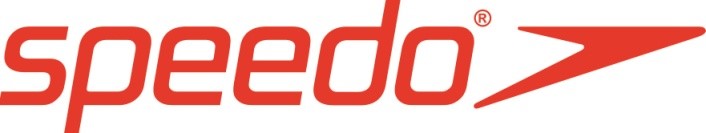 2022-20231e lid 2e lid 3e lid 4e lid Aansluiting september-december€ 110€ 105€ 100€ 95 Aansluiting januari-april € 90€ 85€ 80 € 75 Aansluiting mei-juli € 60€ 55€ 50 € 45 